,,O” - 02.04.2020 –czwartek ,,POWITANIE WIOSNY” Witam Kochani !  Co u Was słychać? Z przesyłanych zdjęć i filmików widzę, że bardzo się staracie 
i dużo pracujecie. Wasze motylki są przepiękne i takieee kolorowe! Pamiętajcie, że wszystkie zadania, które wykonujecie na kartkach trzeba włożyć do teczki, by po powrocie do szkoły pokazać Pani  Czas na kolejne zabawy i zadania:Na początek powtórzcie sobie nazwy dni tygodnia, miesięcy i pór roku. Sprawdźcie w kalendarzu, jaka dziś data. Zobaczcie też, jaka jest pogoda.Przypominam: Tydzień ma 7 dni: PONIEDZIAŁEK, WTOREK, ŚRODA, CZWARTEK, PIĄTEK, SOBOTA, NIEDZIELA.Mamy 12 miesięcy: STYCZEŃ, LUTY, MARZEC, KWIECIEŃ, MAJ, CZERWIEC, LIPIEC, SIERPIEŃ, WRZESIEŃ, PAŹDZIERNIK, LISTOPAD, GRUDZIEŃ.4 pory roku: WIOSNA, LATO, JESIEŃ, ZIMA.Teraz mam dla Was zagadkę:,,Papierowe pięćdziesiątki, dwudziestki i setki.Metalowe dwójki, piątki, prosto z portmonetki.’’Prawidłowe rozwiązanie zagadki to: ,,PIENIĄDZE”!Czy wiecie do czego potrzebne są nam pieniądze? Umiecie je rozróżniać
 i przeliczać? Zaraz wszystkiego się nauczycie! Otwórzcie prezentację, którą Wam przesyłam. Na końcu spróbujcie odpowiedzieć na zadane w  prezentacji pytania (aby przesuwać slajdy, klikamy raz myszką).PREZENTACJĘ WYSYŁAM W ZAŁĄCZNIKU ,,PIENIĄDZE_ PREZENTACJA)Teraz, kiedy utrwaliliście sobie nasze polskie pieniądze i wiecie jak wyglądają to pobawcie się w sklep. Macie w domu pieniążki do zabawy? Jeśli nie to nic się nie dzieje, możecie je sobie narysować, podpisać i wyciąć. Chętne osoby mogą wykorzystać również te, które przesyłam , trzeba je tylko wydrukować i wyciąć. Zaproście do zabawy rodzeństwo, rodziców lub dziadkówPrzypomnijcie sobie teraz piosenkę ,,Maszeruje wiosna”. Zaśpiewajcie, pomaszerujcie i potańczcie do niej               https://www.youtube.com/watch?v=yNLqW1kp9Pw6- latki – wysyłam Wam wiosenną krzyżówkę obrazkową. Spróbujcie wpisać w  odpowiednie miejsca nazwy obrazków (krzyżówkę można przerysować) .Możecie również stworzyć własną obrazkową krzyżówkę (w załączniku PDF – wiosenna krzyżówka)5- latki i 4-latki – rysujcie po śladach motylki oraz kwiaty (plik do pobrania – 4 i 5 latki). Jeżeli nie macie możliwości wydrukować kart pracy, to ulepcie 
z plasteliny wiosenne kwiatuszki.Wysyłam Wam także link do gier edukacyjnych na stronie internetowej:http://www.matzoo.pl/Pograjcie  wtedy, kiedy rodzice Wam na to pozwolą. Pamiętajcie 
o odpowiedniej pozycji ciała i odległości od komputera. Powodzenia ! Wasza Pani :P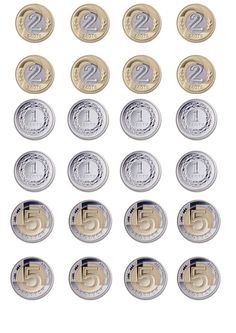 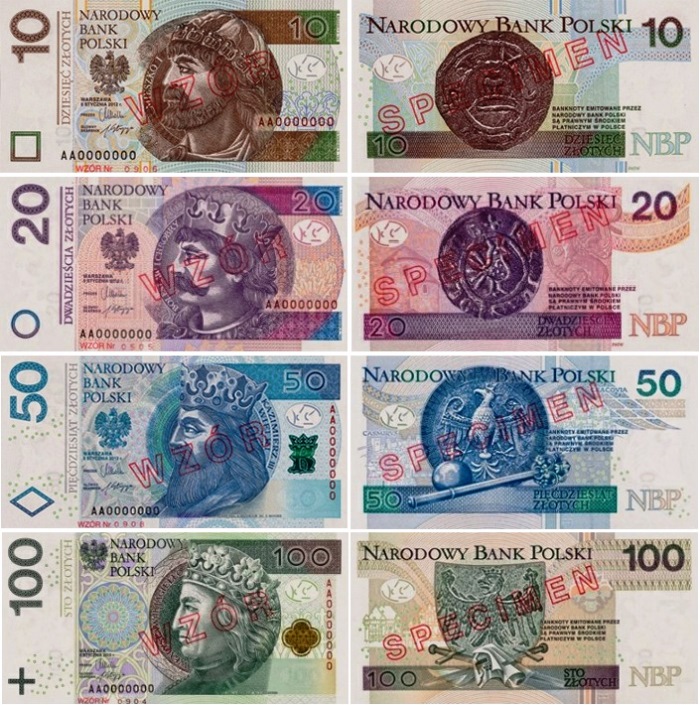 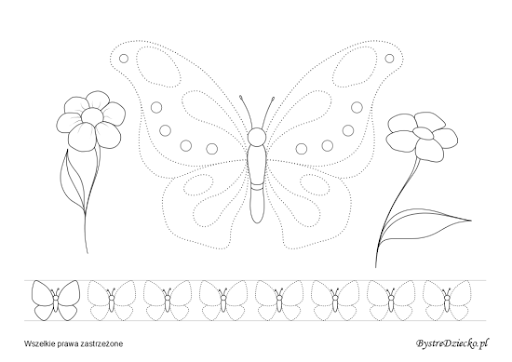 